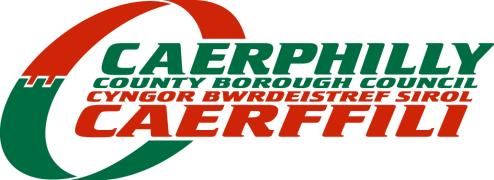 	HANBURY ROAD & HIGH STREET, BARGOEDTEMPORARY PROHIBITION OF DRIVING AND WAITING FRIDAY 12 – SATURDAY 13 MAY 2023On behalf of Caerphilly County Borough Council I give notice under Section 16a of the Road Traffic Regulation Act 1984 of the following temporary road closure, no one shall cause any vehicle to proceed in the roads described below:DURATION	Hanbury Square leading to High Street/Upper High Street from its junctions with Wood Street and West Street will be closed from 21:00 on Friday 12 until 21:00 on Saturday 13 May 20231-No waiting will also be applied to the corners of Wood Street, Henry Street and Ruth Street route for the bus diversion from 9 pm on Friday 12th and until the roads reopen at 21:00 on Saturday 13  May2-No waiting will also be applied in all loading bays through High Street, Hanbury Road and Upper High Street for the same periodREASON	To accommodate the Bargoed May Fair as a ‘special event’ on the highwayDIVERSION	Wood Street, Ruth Street, Henry Street, Heolddu Road, Church Place, Bristol TerraceACCESS	Emergency service, pedestrian and event maintenance access will be maintained INFORMATION	More information can be obtained from Caerphilly County Borough Council on 01443 815588 or events@caerphilly.gov.uk Signed_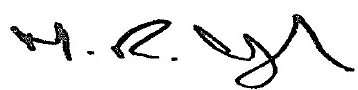 Head of Infrastructure29/03/2023TM/23/804/AV Directorate of Communities